УТВЕРЖДАЮДиректор БОУ г. Омска «Средняя общеобразовательная школа №17»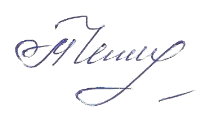 ________________М.В. Чешегорова«27»   марта    2019 гПлан деятельности БОУ г. Омска «Средняя общеобразовательная школа № 17», участника РИП-ИнКО «Обновление дошкольного образования в условиях введения ФГОС» (бренд «Традиции семьи – традиции детского сада») на 2019 год.№ п/пСодержание деятельности (форма мероприятия, тема)Сроки проведения Ответственные исполнителиПредполагаемые участники1Разработка плана деятельности БОУ, участника РИП-ИнКО, утверждение состава рабочей группымартЗаместитель директораРабочая группа2Участие в практическом семинаре «Обновление дошкольного образования в условиях введения ФГОС»(бренд «Традиции семьи - традиции детского сада»)мартЗаместитель директора, ответственный за сетевое взаимодействиеУчастники РИП-ИнКО3Информационное сопровождение деятельности РИП-Инко на сайте ИРООО и БОУ1 раз в 3 месяцаОтветственный за сетевое взаимодействиеРабочая группа4Участие в работе стажировочной площадки в рамках сетевого взаимодействия с БОУ ДПО «ИРООО» (проведение открытой деятельности, мастер-классов в соответствии с ФГОС для слушателей курсов ПК и КПП)По отдельному плану ИРОООЗаместитель директора, старший воспитатель,Педагоги БОУ5Выполнение технических заданий в рамках реализации содержания бренда «Традиции семьи –традиции детского сада», сформированных для участников РИП –ИнКО(методические рекомендации для родителей по использованию ЭОР)Март-апрельЗаместитель директора, старший воспитательРабочая группа6Участие в первичной экспертизе инновационных продуктовмайЗаместитель директораУчастники РИП-ИнКО7Участие в экспертизе инновационных продуктов по брендамсентябрьЗаместитель директораУчастники РИП-ИнКО8Участие в семинаре по представлению инновационных продуктовноябрьЗаместитель директораУчастники РИП-ИнКО9Участие в постоянно действующих обучающих и практических семинарах, вебинарах, консультацияхв течении годаСтарший воспитатель Педагоги БОУ10Разработка индивидуальной программы профессионального развития по направлению РИП-ИнКОМарт-апрельСтарший воспитательПедагоги БОУ11Участие в X Межрегиональной научно-практической конференции «Введение Федерального государственного образовательного стандарта: стратегии, риски, перспективы»Разработка статьи в сборник материалов научно-практической конференциимайЗаместитель директораПедагоги БОУ12Разработка статьи в сборник журнала «Образование Омской области», посвященное 10-летию РИП-ИнКОоктябрьЗаместитель директораПедагоги БОУ13Участие в мониторинге оценки эффективности деятельности БОУ в 2018-2019 уч. г.Аналитическая справка о проделанной работеоктябрьЗаместитель директора.Ответственный за сетевое взаимодействие14Участие в XI Форуме региональных РИП-ИнКО (сообщение из опыта работы, презентация)декабрьЗаместитель директора.Заместитель директора,старший воспитатель